Н А К А Звід 19.09.2019 № 183                                                                                                   Про направлення  збірної команди районудля участі в  ХІV міському турнірі  юних математиків серед учнів 9-11 класів закладів загальної середньої освіти          На виконання у 2019 році основних заходів Комплексної програми розвитку освіти м. Харкова на 2018 – 2022 роки, відповідно до наказів Департаменту освіти Харківської міської ради від 28.08.2019 № 216                               «Про проведення XІV міського турніру юних математиків серед учнів                                    9 -11 класів закладів  загальної  середньої  освіти», Управління освіти від  19.09.2019  № 182  «Про підсумки проведення І (районного) етапу                                   ХІV міського турніру юних математиків серед учнів 9-11 класів закладів загальної середньої освіти»НАКАЗУЮ:1. Направити збірну команди Харківської гімназії № 34 (далі – ХГ) та Харківську загальноосвітню школу (далі – ХЗОШ)  І – ІІІ ступенів № 53 Харківської міської ради Харківської області для участі в ХІV міському турнірі юних математиків, що відбудеться 21.09.2019 року на базі Харківського фізико – математичного ліцею № 27  у складі:- Берест Діана Олександрівна, учениця 11  класу,- Ігнатов Денис Сергійович, учениця 11 класу,- Панфілова Анна Дмитрівна, учениця 11 класу,- Швидка Олена Олександрівна, учениця 11 класу,- Алтухова Світлана Петрівна, учениця 11 класу.2. Призначити керівником збірної команди  -  Слюсаренко Марину Леонідівну, вчителя математики ХЗОШ № 53.  3. Покласти відповідальність за збереження життя та здоров’я дітей під час участі в турнірі на керівника команди  Слюсаренко Марину Леонідівну.4. Директору   ХГ  № 34 Несвітайло С.В. та директору ХЗОШ І – ІІІ ступенів № 53  Білаш Я.В. організувати проведення інструктажу з безпеки життєдіяльності для учасників  команди.                                                                                                           До 20.09.2019Завідувачу ЛКТО  Остапчук С.П. розмістити цей наказ на сайті Управління освіти.                                                                                                                             До 20.09.20196. Контроль за виконанням даного наказу залишаю за собою.Начальник Управління освіти	                        О.С. НИЖНИК З наказом ознайомлені:  	                       ЛАШИНА    Н.В.                                                                                                                                                          МАЛІКОВА  І.М.                                                                                                                                           ОСТАПЧУК  С.П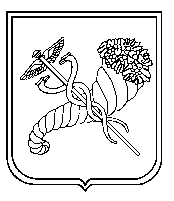 Заступник начальника Управління освіти-уповноважена особа з питань запобігання та виявлення корупції                            О.В.ПРОХОРЕНКО